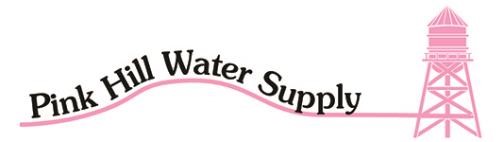 2023 DIRECTORS MEETING AGENDA GUEST SIGN IN SHEET GIVEN TO BOARD PRESIDENT 5:55PMTUESDAY SEPTEMBER 19TH 2023@ 6:00PMMEETING CALLED TO ORDER AND ESTABLISH A QUORUM. DECLARE MEETING OPEN TO THE PUBLIC.READ AND ACT ON MINUTES OF AUGUST 15TH 2023READ AND ACT ON FINANCIAL REPORTS.  DISCUSS AND ACT ON THE 2024 BUDGET COMMITTEE. DISCUSS AND ADOPT MINIMUM LINE SIZE OF 6 INCH DIAMETER FOR ALL DEVELOPMENTS.DISCUSS DETAILS OF THE ACCOUNT FOR REPAIRS AND UPGRADES.WENDELL UPDATES:   LEAKS NEW OR OLD BUSINESS.SUGGESTED AGENDA ITEMS FOR THE NEXT MEETING. NEXT MEETING: OCTOBER 17TH 2023 @ 6:00pmADJOURN MEETING  